Centrum voľného času, Orgovánová 5, 040 11 Košice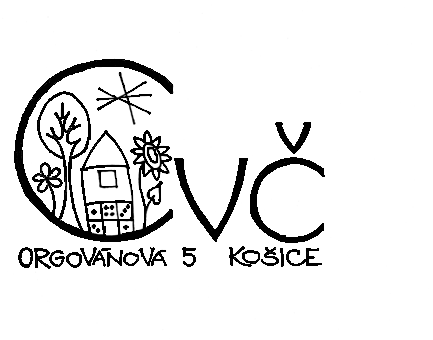 elokované pracovisko Popradská 86, 040 11  KošiceP R I H LÁ Š K Ado celomestského kola súťaže Letné aranžovanie rastlín šk. rok 2021/2022Taška plná kvetov Názov a adresa školy:   ............................................................................................................................                                           Meno a tel. kontakt kompetentného  pedagóga: ....................................................................................Prihlasujeme týchto žiakov:I. kategória (5. – 6. roč.)1. ..................................................................      2. ..................................................................  3....................................................................        II. kategória (7. – 9. roč.)1. ......................................................................2. .....................................................................3. .....................................................................                                                                                                                  .......................................................								  podpis riaditeľa a pečiatka školyZaslaním vyplnenej prihlášky sa považujete za pozvaných na súťaž  Letné aranžovanie rastlín.Prihláseným účastníkom  už nebudeme zasielať osobitnú pozvánku, prihlásení žiaci sú pozvaní automaticky na základe zaslanej prihlášky.